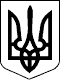 УКРАЇНАМІСЦЕВЕ САМОВРЯДУВАННЯСОФІЇВСЬКА СЕЛИЩНА РАДАКРИВОРІЗЬКОГО РАЙОНУ ДНІПРОПЕТРОВСЬКОЇ ОБЛАСТІВИКОНАВЧИЙ КОМІТЕТПРОЄКТ РІШЕННЯсмт Софіївка 				№      		«____»________2023 р.Про організацію освітнього процесу у Кам’янській гімназії за змішаною формою            Керуючись законами України «Про місцеве самоврядування в Україні», «Про освіту», «Про повну загальну середню освіту», «Про правовий режим воєнного стану», Указом Президента України від 24 лютого 2022 року № 64/2022 «Про введення воєнного стану в Україні» (зі змінами), постановою Кабінету Міністрів України  від 24.06.2022 № 711 «Про початок навчального року під час дії правового режиму воєнного стану в Україні», враховуючи лист Міністерства освіти і науки України від 30.06.2022 № 1/7322-22 «Про організацію 2022/2023 навчального року», погодженням голови Криворізької районної державної адміністрації – начальника районної військової адміністрації щодо форми організації освітнього процесу у Кам’янській гімназії Софіївської селищної ради Дніпропетровської області, враховуючи безпекову ситуацію на території громади та прилеглих територіях, забезпечення реалізації права дітей та молоді на здобуття повної загальної середньої освіти, виконавчий комітет селищної ради вирішив:          1. Організувати освітній процес з 03 квітня 2023 року у Кам’янській гімназії Софіївської селищної ради Дніпропетровської області за змішаною формою.          2. Здійснювати підвезення учнів та педагогічних працівників Кам’янської гімназії Софіївської селищної ради  Дніпропетровської області шкільним автобусом Новоюлівської гімназії Софіївської селищної ради  Дніпропетровської області.          3. Здійснювати освітній процес у  Кам’янській гімназії Софіївської селищної ради  Дніпропетровської області без організації харчування.4. Координацію роботи та контроль за виконанням цього рішення покласти на начальника Відділу освіти Виконавчого комітету Софіївської селищної ради Мазенко В.А. Селищний голова                                                      Петро СЕГЕДІЙ